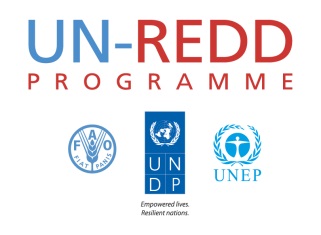 DRAFT Communications Plan: UN-REDD Programme Participation in 14th World Forestry CongressEvent: 		14th World Forestry Congress Date: 		7-11 September 2015Location:	Durban, South Africa Background:The 14th World Forestry Congress is taking place 7-11 September in Durban, South Africa with the theme Forests and People: Investing in a Sustainable Future. The event includes the sub-theme Building resilience with forests, which includes the topic Forests as buffers against environmental change and the sub-topic The future of REDD+. Overall theme: The overall theme for the Programme’s participation in WFC14 is Post-2015 REDD+ and the role of the UN-REDD Programme. This aligns with the event’s future-looking perspective of REDD+ and positions the UN-REDD Programme as a catalyst to a successful post-2015 REDD+. Target Audience:Onsite: 	Stakeholders from the REDD+, sustainable development, and landscape communities, who are attending the WFC. The audience may include high-level officials from UN-REDD partner countries, donors, international finance institutions, the United Nations system and the private sector, representatives of CSOs and IPs, and members of the media and academia. Online: 	As above, who are not participating, but who are interested in the REDD+ issues and topics being discussed at WFC14.Objectives:Position the UN-REDD Programme as a catalyst to realizing a successful post-2015 REDD+ -- through the technical expertise of its three collaborating UN agencies.Give a voice to developing forest countries regarding their REDD+ strategies/workPosition the UN-REDD Programme as a “partner of preference” for REDD+ developing countries and leading donors.Reinforce role of forests and REDD+ in climate change mitigation. Strengthen relationships with partner countries, key decision-makers, etc. Expected Outcomes:Raised visibility of the UN-REDD Programme as a successful initiative and for Programme achievements among the UN system, donors, partner countries and other stakeholders. Increased value perception of the UN-REDD Programme by all stakeholders and key decision-makers.Strengthened belief by key decision-makers that forests and REDD+ must be included in a global climate change plan.Activities:(as the details of the Programme are still being finalized, the below are tentative options)High-level panel dialogue on Post-2015 REDD+ and Role of the UN-REDD Programme . Please see separate concept note for this event.Participation in the Special Event: Forests and Climate Change scheduled for Thursday, September 10th.  Level of participation to be determined pending discussions with organizers and the availability of more details.Support partner country representatives to integrate “forest” and “REDD+” messaging into their talking points (still awaiting confirmation on which countries may be participating in panel discussions).Opportunity for UNEP-FI: WFC is now partnering with the UNFCCC Standing Committee on Finance to organize the Forest Financing Forum.  Should we explore an event on finance options for REDD+ directed to the SCF community? WFC14 and REDD+ Information Hub created on Programme’s website (similar to successful Climate Summit Information Hub) – would host all available news, information, media coverage, news releases, event schedule, photos related to REDD+ at WFC14.Social media campaign – will support all of the above activities, and the identified outcomes through rich a rich social media campaign. This will include sharing breaking news, photos, quotes from speakers, etc. Resources:3 x pop-up vertical banners would be shipped to the event to be used to brand the high-level side event, and can also be used at the Special Event on forests and climate (as allowable by event organizers).Limited number of printed versions of new UN-REDD Programme Information Kits would be made available at the event – with audiences also directed to online versions.Other relevant events:UNEP: the launching of the "Regional Report on the Role of Forests in a Green economy Transformation in Africa" with IIEDMG to indicate other relevant eventsWho:Onsite: Tiina Vahanen -- Associate Secretary-General XIV World Forestry Congress  and UN-REDD Programme Management Board memberEduardo Rojas-Briales, Assistant Director-General of the FAO Forestry Department and UN-REDD Programme Strategy Group memberMario Boccucci, Head, UN-REDD Programme SecretariatMG to indicate other colleagues available on siteRemote support :Jennifer Ferguson-Mitchell, UN-REDD Programme Communications OfficerNext steps:MG to review concept note and propose specific activities – August 12Secretariat to finalize plans based on inputs from MG – August 14Preparation and organization of events (by Sec and Agencies) and detailed concept notes for each event – August 21On site delivery of UN-REDD Programme activities 7-11 SeptemberOff-site promotion of events pre, during and post events through Programme’s communications channels (e.g. Aug/Sept and Oct/Nov newsletters, REDD+ Weekly Roundup, social media, website). 